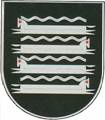 KAIŠIADORIŲ RAJONO SAVIVALDYBĖSVIEŠOSIOS BIBLIOTEKOSDIREKTORIUSĮSAKYMASDĖL INFORMACIJOS APIE PAŽEIDIMUS KAIŠIADORIŲ RAJONO SAVIVALDYBĖS VIEŠOJOJE BIBLIOTEKOJE TEIKIMO TVARKOS APRAŠO PATVIRTINIMO2021 m.  rugpjūčio 9 d.  d.  Nr. V-21Kaišiadorys	Vadovaudamasi Lietuvos Respublikos pranešėjų apsaugos įstatymu, Vidinių informacijos apie pažeidimus teikimo kanalų įdiegimo ir jų funkcionavimo užtikrinimo tvarkos aprašu, patvirtintu Lietuvos Respublikos Vyriausybės 2018-11-14 nutarimo Nr. 1133 „Dėl Lietuvos Respublikos pranešėjų apsaugos įstatymo įgyvendinimo“ 1.3 papunkčiu:	1. Tvirtinu Informacijos apie pažeidimus Kaišiadorių rajono savivaldybės viešojoje bibliotekoje teikimo tvarkos aprašą (pridedama).	2. Skiriu Kaišiadorių rajono savivaldybės viešosios bibliotekos darbuotoją  Stasę Ladienę kompetentingu asmeniu atsakingu už vidinio informacijos apie pažeidimus teikimo kanalo administravimą, informacijos apie pažeidimus nagrinėjimą, konfidencialumo užtikrinimą.Direktorė								Aldona NaudžiūnaitėPATVIRTINTA Kaišiadorių rajono savivaldybės  Viešosios bibliotekos direktoriaus 2021-08-09 įsakymu Nr.  V-21INFORMACIJOS APIE PAŽEIDIMUS KAIŠIADORIŲ RAJONO SAVIVALDYBĖS VIEŠOJOJE BIBLIOTEKOJE TEIKIMO TVARKOS APRAŠASI SKYRIUS BENDROSIOS NUOSTATOSInformacijos apie pažeidimus Kaišiadorių rajono savivaldybės viešojoje bibliotekoje teikimo tvarkos aprašas (toliau – Aprašas) nustato informacijos apie Kaišiadorių rajono savivaldybės viešojoje bibliotekoje (toliau – Biblioteka) galimai rengiamus, padarytus ar daromus pažeidimus teikimo, informacijos  apie  pažeidimus  priėmimo  Bibliotekoje  veikiančiu  vidiniu  informacijos  apie pažeidimus teikimo kanalu (toliau – vidinis kanalas), jos vertinimo ir sprendimų priėmimo tvarką. Aprašas  parengtas  vadovaujantis  Lietuvos  Respublikos  pranešėjų  apsaugos  įstatymu, Vidinių informacijos apie pažeidimus teikimo kanalų įdiegimo ir jų funkcionavimo užtikrinimo tvarkos aprašu, patvirtintu Lietuvos Respublikos Vyriausybės 2018 m. lapkričio 14 d. nutarimo Nr. 1133 „Dėl Lietuvos Respublikos pranešėjų apsaugos įstatymo įgyvendinimo“ 1.3 papunkčiu. Informacijos  apie  pažeidimus  teikimo  pagrindai,  aplinkybės,  kurioms  esant  gali  būti teikiama informacija apie pažeidimus, nustatyti Lietuvos Respublikos pranešėjų apsaugos įstatyme ir Lietuvos Respublikos Vyriausybės 2018 m. lapkričio 14 d. nutarime Nr. 1133 „Dėl Lietuvos Respublikos pranešėjų apsaugos įstatymo įgyvendinimo“. Bibliotekoje gauta informacija apie pažeidimus priimama, registruojama, nagrinėjama ir asmenų,  teikiančių  informaciją apie  pažeidimą,  apsaugos  priemonės  užtikrinamos  vadovaujantis Pranešėjų apsaugos įstatymu, kitais teisės aktais ir šiuo Aprašu. Šiame apraše vartojamos sąvokos: Kompetentingas subjektas – už personalo administravimą atsakingas darbuotojas; Konfidencialumas – tarnybos valstybės tarnautojų ir darbuotojų, dirbančių pagal darbo sutartis (toliau – darbuotojai), veiklos principas, kuriuo užtikrinama, kad informaciją apie pažeidimą pateikusio asmens duomenys ir kita jį tiesiogiai ar netiesiogiai identifikuoti leidžianti informacija būtų  tvarkoma  tik  darbo  ar  tarnybos  funkcijų  atlikimo  tikslais  ir  kad  ši  informacija  nebūtų atskleidžiama tretiesiems asmenims; Pažeidimas  –  tarnyboje  galbūt  rengiama,  daroma  ar  padaryta  nusikalstama  veika, administracinis  nusižengimas,  tarnybinis  nusižengimas  ar  darbo  pareigų  pažeidimas,  taip  pat šiurkštus privalomų profesinės etikos normų pažeidimas ar kitas grėsmę viešajam interesui keliantis arba jį pažeidžiantis teisės pažeidimas, apie kurį pranešėjas sužino iš savo turimų ar turėtų tarnybos, darbo santykių arba sutartinių santykių su šia įstaiga; Pranešėjas – asmuo, kuris pateikia informaciją apie pažeidimą tarnyboje, su kuria jį sieja ar siejo tarnybos, darbo santykiai, ar kuris tapo galbūt daromo ar padaryto pažeidimo liudytoju; Vidinis  informacijos  apie  pažeidimus  teikimo  kanalas  –  Bibliotekos  interneto svetainėje  (www.kaisiadoriuvb.lt)  įdiegtas  informacijos  apie  pažeidimus  teikimo,  tyrimo  ir  asmens informavimo kanalas. Apraše  vartojamos  sąvokos  suprantamos  taip,  kaip jos  apibrėžtos  Pranešėjų  apsaugos įstatyme ir kituose teisės aktuose, reglamentuojančiuose pranešėjų apsaugos reikalavimus. Kompetentingas  subjektas  privalo  užtikrinti  asmens,  kuris  vidiniu  kanalu  pateikia informaciją apie pažeidimą Bibliotekoje ir kurį su Biblioteka sieja ar siejo darbo santykiai arba sutartiniai  santykiai  (konsultavimo,  paslaugų,  rangos,  stažuotės,  praktikos, savanorystės  ir  pan.)  (toliau  –  asmuo,  teikiantis  informaciją  apie  pažeidimą),  ir  jo  teikiamos informacijos konfidencialumą, išskyrus įstatymuose nustatytus atvejus. II SKYRIUSINFORMACIJOS APIE PAŽEIDIMUS TEIKIMASAsmuo, teikiantis informaciją apie pažeidimą, turi teisę ją pateikti užpildydamas pranešimo apie pažeidimą formą (Aprašo 1 priedas) arba apie pažeidimą pranešti laisvos formos pranešimu, kuriame turi būti pateikta Aprašo 10 punkte nurodyta informacija ir nurodyta, kad ši informacija teikiama vadovaujantis Pranešėjų apsaugos įstatymu. Asmuo, teikiantis informaciją apie pažeidimą Bibliotekoje, ją gali pateikti vienu iš šių būdų: tiesiogiai kompetentingam subjektui; atsiųsti Bibliotekos elektroninio pašto adresu biblioteka@kaisiadoriuvb.ltAsmuo, teikiantis informaciją apie pažeidimą, nurodo konkrečias faktines aplinkybes, asmenį, kuris rengiasi, dalyvauja ar dalyvavo darant pažeidimą, informaciją apie galimus tokio asmens motyvus darant pažeidimą, nurodo, ar apie šį pažeidimą jau yra pranešta, jei taip, – kam buvo pranešta, ar buvo gautas atsakymas, pateikia duomenis apie pažeidimo liudininkus, taip pat nurodo savo vardą, pavardę, gyvenamosios vietos adresą (arba el. pašto adresą) korespondencijai gauti ir kitus duomenis ryšiui palaikyti, jei įmanoma, prideda rašytinius ar kitokius turimus duomenis ar informaciją, atskleidžiančią galimo pažeidimo požymius. Taip pat asmuo gali nurodyti, kaip ir kada su juo geriausia susisiekti. III SKYRIUS INFORMACIJOS APIE PAŽEIDIMUS PRIĖMIMAS IR REGISTRAVIMAS Informaciją apie pažeidimą priima ir registruoja kompetentingas subjektas. Kompetentingas subjektas užtikrina, kad gauta informacija apie pažeidimą ir su tuo susiję duomenys būtų laikomi saugiai ir su jais galėtų susipažinti tik tokią teisę turintys informaciją apie pažeidimą nagrinėjantys asmenys. Kompetentingas subjektas, gavęs informaciją apie pažeidimą, ją pateikusiam asmeniui pageidaujant nedelsdamas raštu informuoja šį asmenį apie informacijos gavimo faktą. Bibliotekos  darbuotojai,  kurie  pagal  atliekamas  funkcijas  turi  prieigą  prie  asmens, teikiančio informaciją apie pažeidimą, pateiktų duomenų arba gali sužinoti ją pateikusio asmens duomenis, yra pasirašytinai supažindinami su atsakomybe už Pranešėjų apsaugos įstatyme ir (ar) kituose  teisės  aktuose  nustatytų  pranešėjų  apsaugos  reikalavimų  pažeidimą,  privalo  pasirašyti konfidencialumo pasižadėjimą (Aprašo 2 priedas) ir įsipareigoti neatskleisti tokios informacijos ar duomenų trečiosioms šalims. Bibliotekos  darbuotojai,  kuriems  pagal  pareigas  tapo  žinomi  asmens,  pateikusio informaciją apie pažeidimą, asmens duomenys arba tokios informacijos turinys, privalo užtikrinti minėtos informacijos ir asmens duomenų konfidencialumą tiek darbo metu, tiek po jo. IV SKYRIUS INFORMACIJOS APIE PAŽEIDIMUS VERTINIMAS, SPRENDIMŲ PRIĖMIMAS Kompetentingas subjektas, vidiniu kanalu gavęs informaciją apie pažeidimą, informuoja vadovą ir darbuotojų atstovą.Dėl  vidiniu  kanalu  pateiktos  informacijos  apie  pažeidimą  kompetentingas  subjektas kartu su darbuotojų atstovu priima vieną iš šių sprendimų: nagrinėti pateiktą informaciją apie pažeidimą; jei  gauta informacija  apie  pažeidimą  leidžia  pagrįstai  manyti,  kad  yra  rengiama, daroma  ar  padaryta  nusikalstama  veika,  administracinis  nusižengimas  arba  kitas  pažeidimas, nedelsdamas, bet ne vėliau kaip per dvi darbo dienas nuo šios informacijos gavimo dienos, persiųsti gautą informaciją apie pažeidimą institucijai, įgaliotai tirti tokią informaciją, be asmens, pateikusio informaciją apie pažeidimą, sutikimo ir apie tai pranešti šiam asmeniui; nutraukti gautos informacijos apie pažeidimą nagrinėjimo procedūrą, jeigu: įvertinus nustatoma, kad pateikta informacija apie pažeidimą neatitinka Pranešėjų apsaugos įstatymo nuostatų; informacija  apie  pažeidimą  grindžiama  akivaizdžiai  tikrovės  neatitinkančia informacija; pateikta informacija apie pažeidimą jau yra išnagrinėta arba nagrinėjama. Kompetentingas subjektas per penkias darbo dienas nuo informacijos apie pažeidimą gavimo raštu informuoja asmenį, pateikusį informaciją apie pažeidimą, apie priimtą sprendimą dėl informacijos nagrinėjimo. Sprendimas nenagrinėti informacijos apie pažeidimą turi būti motyvuotas. Kompetentingas subjektas, baigęs nagrinėti informaciją apie pažeidimą, nedelsdamas raštu informuoja asmenį, pateikusį informaciją apie pažeidimą, apie priimtą sprendimą, nagrinėjimo rezultatus ir veiksmus, kurių buvo imtasi ar planuojama imtis, taip pat nurodo priimto sprendimo apskundimo tvarką. Nustatęs  pažeidimo  faktą,  kompetentingas  subjektas  informuoja  asmenį,  pateikusį informaciją apie pažeidimą, apie atsakomybę, taikytą pažeidimą padariusiems asmenims. Jei asmuo,  pateikęs  informaciją apie  pažeidimą,  negavo  atsakymo  arba  Bibliotekoje nebuvo imtasi veiksmų reaguojant į pateiktą informaciją, jis, vadovaudamasis Pranešėjų apsaugos įstatymo 4 straipsnio 3 dalies 4 punktu, turi teisę tiesiogiai kreiptis į kompetentingą instituciją – Lietuvos Respublikos prokuratūrą ir jai pateikti pranešimą apie pažeidimą. V SKYRIUS BAIGIAMOSIOS NUOSTATOSDokumentai,  susiję  su  šio  Aprašo  nuostatų  įgyvendinimu,  saugomi  vadovaujantis Bibliotekos direktoriaus tvirtinamu dokumentacijos planu. Kompetentingas subjektas teikia Bibliotekos direktoriui Pranešėjų apsaugos įstatymo įgyvendinimo klausimais konsultacijas, padeda užtikrinti vidinių kanalų jose įdiegimą ir veikimą. Kompetentingas subjektas kartą per metus apibendrina informacijos apie pažeidimus gavimo, tyrimo ir nagrinėjimo duomenis ir Bibliotekos svetainėje skelbia statistinius duomenis apie atvejų, kai buvo pateikta informacija apie pažeidimus, skaičių, jų vertinimo rezultatus, apibendrintą informaciją apie pažeidimus, kurie buvo atskleisti remiantis asmenų pateikta informacija pagal šį Aprašą. 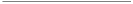 Informacijos apie pažeidimus Kaišiadorių rajono savivaldybės viešojoje bibliotekoje teikimo tvarkos aprašo 1 priedas (Pranešimo apie pažeidimą forma)PRANEŠIMAS APIE PAŽEIDIMĄm.   d. 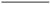 (vieta) 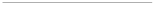 Informacijos apie pažeidimus  Kaišiadorių rajono savivaldybės viešojoje bibliotekoje teikimo tvarkos aprašo 2 priedas KONFIDENCIALUMO PASIŽADĖJIMAS	1. Aš suprantu, kad, vykdydamas savo pareigas Kaišiadorių rajono savivaldybės viešojoje bibliotekoje, turėsiu  prieigą  prie  informacijos  apie  asmenis,  kuriems  vadovaujantis  Lietuvos Respublikos  pranešėjų  apsaugos  įstatymo  nuostatomis  taikomas  reikalavimas  užtikrinti konfidencialumą.  Ši  informacija  Lietuvos  Respublikos  įstatymų  nustatytais  atvejais  gali  būti atskleista ar perduota tik įgaliotiems asmenims ar institucijoms.	2. Aš žinau, kad konfidencialią informaciją sudaro asmens, Pranešėjų apsaugos įstatymo  nustatyta tvarka pateikusio informaciją apie pažeidimą, duomenys ir kita jį tiesiogiai ar netiesiogiai identifikuoti leidžianti informacija.	3. Aš pasižadu užtikrinti konfidencialumą ir neatskleisti, neperduoti informacijos, kuriai pagal Pranešėjų apsaugos įstatymą taikomas reikalavimas užtikrinti konfidencialumą, nė vienam asmeniui, kuris nėra įgaliotas naudotis šia informacija, tiek įstaigos viduje, tiek už jos ribų. Taip pat pasižadu pranešti savo vadovui apie bet kokią pastebėtą ar sužinotą situaciją, kuri gali kelti grėsmę tokios informacijos saugumui ir konfidencialumui užtikrinti.	4. Aš žinau, kad šis pasižadėjimas galios visą mano darbo laiką šioje įstaigoje, taip pat man perėjus dirbti į kitas pareigas arba pasibaigus darbo ar sutartiniams santykiams.	5. Aš esu susipažinęs su Pranešėjų apsaugos įstatyme ir kituose teisės aktuose nustatytais pranešėjų apsaugos reikalavimais.	6. Aš  esu  įspėtas,  kad,  pažeidus  šį  pasižadėjimą,  man  gali  būti  taikoma  atsakomybė  už Pranešėjų apsaugos įstatyme ir (ar) kituose teisės aktuose nustatytų pranešėjų apsaugos reikalavimų pažeidimą.  (parašas)  (vardas ir pavardė) 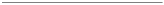 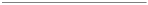 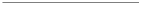 Asmens, pranešančio apie pažeidimą, duomenys Asmens, pranešančio apie pažeidimą, duomenys Vardas, pavardė Asmens kodas Darbovietė (su įstaiga siejantys ar sieję tarnybos, darbo ar sutartiniai santykiai) Pareigos Telefono Nr. (pastabos dėl susisiekimo) Asmeninis el. paštas arba gyvenamosios vietos adresas Informacija apie pažeidimą Informacija apie pažeidimą Apie kokį pažeidimą pranešate? Kokio pobūdžio tai pažeidimas? Apie kokį pažeidimą pranešate? Kokio pobūdžio tai pažeidimas? Kas padarė šį pažeidimą? Kokie galėjo būti asmens motyvai darant pažeidimą? Kas padarė šį pažeidimą? Kokie galėjo būti asmens motyvai darant pažeidimą? Pažeidimo padarymo vieta, laikas. Pažeidimo padarymo vieta, laikas. Duomenys apie pažeidimą padariusį asmenį ar asmenis Duomenys apie pažeidimą padariusį asmenį ar asmenis Vardas, pavardė Darbovietė Pareigos Ar yra kitų asmenų, kurie dalyvavo ar galėjo dalyvauti darant pažeidimą? Jei taip, nurodykite, kas jie. Ar yra kitų asmenų, kurie dalyvavo ar galėjo dalyvauti darant pažeidimą? Jei taip, nurodykite, kas jie. Ar yra kitų pažeidimo liudininkų? Jei taip, pateikite jų kontaktinius duomenis. Ar yra kitų pažeidimo liudininkų? Jei taip, pateikite jų kontaktinius duomenis. Duomenys apie pažeidimo liudininką ar liudininkus Duomenys apie pažeidimo liudininką ar liudininkus Vardas, pavardė Pareigos Darbovietė Telefono Nr. El. paštas Kada pažeidimas buvo padarytas ir kada apie jį sužinojote arba jį pastebėjote? Kada pažeidimas buvo padarytas ir kada apie jį sužinojote arba jį pastebėjote? Kada pažeidimas buvo padarytas ir kada apie jį sužinojote arba jį pastebėjote? Kokius pažeidimą pagrindžiančius duomenis, galinčius padėti atlikti pažeidimo tyrimą, galėtumėte pateikti? Nurodykite pridedamus rašytinius ar kitus duomenis apie pažeidimą. Kokius pažeidimą pagrindžiančius duomenis, galinčius padėti atlikti pažeidimo tyrimą, galėtumėte pateikti? Nurodykite pridedamus rašytinius ar kitus duomenis apie pažeidimą. Kokius pažeidimą pagrindžiančius duomenis, galinčius padėti atlikti pažeidimo tyrimą, galėtumėte pateikti? Nurodykite pridedamus rašytinius ar kitus duomenis apie pažeidimą. Ar apie šį pažeidimą jau esate kam nors pranešęs? Jei pranešėte, kam buvo pranešta ir ar gavote atsakymą? Jei gavote atsakymą, nurodykite jo esmę. Ar apie šį pažeidimą jau esate kam nors pranešęs? Jei pranešėte, kam buvo pranešta ir ar gavote atsakymą? Jei gavote atsakymą, nurodykite jo esmę. Ar apie šį pažeidimą jau esate kam nors pranešęs? Jei pranešėte, kam buvo pranešta ir ar gavote atsakymą? Jei gavote atsakymą, nurodykite jo esmę. Papildomos pastabos ir komentarai. Papildomos pastabos ir komentarai. Papildomos pastabos ir komentarai.   Patvirtinu, kad esu susipažinęs su teisinėmis pasekmėmis už melagingos informacijos 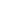 teikimą, o mano teikiama informacija yra teisinga.   Patvirtinu, kad esu susipažinęs su teisinėmis pasekmėmis už melagingos informacijos teikimą, o mano teikiama informacija yra teisinga.   Patvirtinu, kad esu susipažinęs su teisinėmis pasekmėmis už melagingos informacijos teikimą, o mano teikiama informacija yra teisinga. Data Data Parašas (Konfidencialumo pasižadėjimo forma)Kaišiadorių rajono savivaldybės viešoji biblioteka(asmens vardas ir pavardė, pareigos)m.d.(data)(data)(data)(data)KaišiadorysKaišiadorysKaišiadorysKaišiadorys